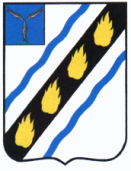 ЗОЛОТОСТЕПСКОЕ  МУНИЦИПАЛЬНОЕ  ОБРАЗОВАНИЕ СОВЕТСКОГО  МУНИЦИПАЛЬНОГО  РАЙОНА  САРАТОВСКОЙ  ОБЛАСТИСОВЕТ  ДЕПУТАТОВ (четвертого созыва)РЕШЕНИЕОт 25.06.2020 г. № 91с.Александровка О внесении изменений в решение Совета депутатов Золотостепского муниципального образования от 07.12.2017 г. № 179В соответствии с Федеральным законом от 6 октября 2003 года № 131-ФЗ «Об общих принципах организации местного самоуправления в Российской Федерации», приказом министерства строительства и жилищно-коммунального хозяйства РФ от 13.04.2017 № 711/пр «Об утверждении методических рекомендаций для подготовки правил благоустройства территорий поселений, городских округов, внутригородских районов» и руководствуясь  Уставом  Золотостепского муниципального  образования  Советского муниципального  района  Саратовской  области,  Совет  депутатов  Золотостепского муниципального образования РЕШИЛ:	 	1. Внести следующие изменения в решение Совета депутатов Золотостепского муниципального образования Советского муниципального района Саратовской области от 07.12.2017 г. № 179 «Об утверждении Правил благоустройства территории Золотостепского муниципального образования»:-  в пункте 3.6.5.1 слова «50 м» заменить на «40 м»;-  пункт 3.12.16 дополнить абзацем следующего содержания:«Расстояние от контейнерных площадок до жилых зданий, границы индивидуальных земельных участков под индивидуальную жилую застройку, территорий детских и спортивных площадок, дошкольных образовательных организаций, общеобразовательных организаций и мест массового отдыха населения должно быть не менее 20 м, но не более 100 м; до территорий медицинских организаций - не менее 25 м. Изменение расстояний от мест (площадок) накопления ТКО до нормируемых объектов возможно не более чем на 25%».- пункт 4.1.20 дополнить предложением следующего содержания:«Расстояние от выгребов до жилых домов, территорий дошкольных образовательных организаций, общеобразовательных организаций, детских и спортивных площадок, мест массового отдыха населения, организаций общественного питания, медицинских организаций, объектов социального обслуживания должно составлять не менее 20 м».- пункт 3.12.11 дополнить абзацем следующего содержания:«Спортивные площадки, инклюзивные спортивные площадки рекомендуется размещать на озелененных территориях населенного пункта (в парках, скверах, зонах отдыха)».- пункт 4.4.2.10. раздела «4. Эксплуатация объектов благоустройства», части «4.4. Порядок содержания элементов благоустройства» изложить в новой редакции: «4.4.2.10. Очистка от размещенных с нарушением п. 4.4.2.9. настоящих Правил надписей, изображений (в том числе граффити), объявлений, листовок, иных информационных материалов или их частей, не содержащих информацию рекламного характера, со зданий и сооружений, за исключением объектов жилищного фонда, осуществляется собственниками данных объектов незамедлительно при их самостоятельном выявлении либо при первом получении сведений о размещении таких надписей, изображений или материалов от граждан, организаций, органов государственной власти, местного самоуправления, их должностных лиц.»	2.  Настоящее  решение  вступает  в  силу  со дня его  официального опубликования  в  установленном  порядке. Глава Золотостепскогомуниципального образования			 А.В.Трушин